                 Распечатай! Раскрась! Играй!
                                  (На каждой картинке ссылка)МУЗЫКАЛЬНЫЕ онлайн игры      http://allforchildren.ru/online/music.php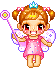 Собери и назови!Собери и назови!Собери и назови!Собери и назови!Собери и назови!Собери и назови!Собери и назови!Собери и назови!Собери и назови!Собери и назови!Собери и назови!
Играем в оркестр
Играем в оркестр
Играем в оркестр
Играем в оркестр
Играем в оркестр
Играем в оркестр
Играем в оркестр
Играем в оркестр
Играем в оркестр
Играем в оркестр
Играем в оркестр        Играй на музыкальных инструментах!       Уважаемые родители, для того, чтобы перейти на сайт виртуальных музыкальных инструментов, вам достаточно просто кликнуть по ссылке, и ребенок окажется в мире звуков.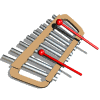 МЕТАЛЛОФОН онлайн 
http://immigrad.com/metodrazrabotki/muzinstrumenty-raduga/metallofon-11-tonov-onlajn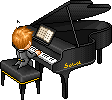 ПИАНИНО онлайн      http://bukashka.org/index.php/games/flashgameshool/musikgames/336-pianino.htm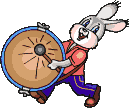 БАРАБАНЫ онлайн    http://www.flashmusicgames.com/rus/drums01.htm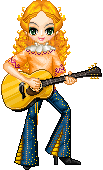 ГИТАРА онлайн    http://webtous.ru/audio/virtualnaya-gitara-onlajn.html        Играй на музыкальных инструментах!       Уважаемые родители, для того, чтобы перейти на сайт виртуальных музыкальных инструментов, вам достаточно просто кликнуть по ссылке, и ребенок окажется в мире звуков.МЕТАЛЛОФОН онлайн 
http://immigrad.com/metodrazrabotki/muzinstrumenty-raduga/metallofon-11-tonov-onlajnПИАНИНО онлайн      http://bukashka.org/index.php/games/flashgameshool/musikgames/336-pianino.htmБАРАБАНЫ онлайн    http://www.flashmusicgames.com/rus/drums01.htmГИТАРА онлайн    http://webtous.ru/audio/virtualnaya-gitara-onlajn.html        Играй на музыкальных инструментах!       Уважаемые родители, для того, чтобы перейти на сайт виртуальных музыкальных инструментов, вам достаточно просто кликнуть по ссылке, и ребенок окажется в мире звуков.МЕТАЛЛОФОН онлайн 
http://immigrad.com/metodrazrabotki/muzinstrumenty-raduga/metallofon-11-tonov-onlajnПИАНИНО онлайн      http://bukashka.org/index.php/games/flashgameshool/musikgames/336-pianino.htmБАРАБАНЫ онлайн    http://www.flashmusicgames.com/rus/drums01.htmГИТАРА онлайн    http://webtous.ru/audio/virtualnaya-gitara-onlajn.html        Играй на музыкальных инструментах!       Уважаемые родители, для того, чтобы перейти на сайт виртуальных музыкальных инструментов, вам достаточно просто кликнуть по ссылке, и ребенок окажется в мире звуков.МЕТАЛЛОФОН онлайн 
http://immigrad.com/metodrazrabotki/muzinstrumenty-raduga/metallofon-11-tonov-onlajnПИАНИНО онлайн      http://bukashka.org/index.php/games/flashgameshool/musikgames/336-pianino.htmБАРАБАНЫ онлайн    http://www.flashmusicgames.com/rus/drums01.htmГИТАРА онлайн    http://webtous.ru/audio/virtualnaya-gitara-onlajn.html        Играй на музыкальных инструментах!       Уважаемые родители, для того, чтобы перейти на сайт виртуальных музыкальных инструментов, вам достаточно просто кликнуть по ссылке, и ребенок окажется в мире звуков.МЕТАЛЛОФОН онлайн 
http://immigrad.com/metodrazrabotki/muzinstrumenty-raduga/metallofon-11-tonov-onlajnПИАНИНО онлайн      http://bukashka.org/index.php/games/flashgameshool/musikgames/336-pianino.htmБАРАБАНЫ онлайн    http://www.flashmusicgames.com/rus/drums01.htmГИТАРА онлайн    http://webtous.ru/audio/virtualnaya-gitara-onlajn.html        Играй на музыкальных инструментах!       Уважаемые родители, для того, чтобы перейти на сайт виртуальных музыкальных инструментов, вам достаточно просто кликнуть по ссылке, и ребенок окажется в мире звуков.МЕТАЛЛОФОН онлайн 
http://immigrad.com/metodrazrabotki/muzinstrumenty-raduga/metallofon-11-tonov-onlajnПИАНИНО онлайн      http://bukashka.org/index.php/games/flashgameshool/musikgames/336-pianino.htmБАРАБАНЫ онлайн    http://www.flashmusicgames.com/rus/drums01.htmГИТАРА онлайн    http://webtous.ru/audio/virtualnaya-gitara-onlajn.html        Играй на музыкальных инструментах!       Уважаемые родители, для того, чтобы перейти на сайт виртуальных музыкальных инструментов, вам достаточно просто кликнуть по ссылке, и ребенок окажется в мире звуков.МЕТАЛЛОФОН онлайн 
http://immigrad.com/metodrazrabotki/muzinstrumenty-raduga/metallofon-11-tonov-onlajnПИАНИНО онлайн      http://bukashka.org/index.php/games/flashgameshool/musikgames/336-pianino.htmБАРАБАНЫ онлайн    http://www.flashmusicgames.com/rus/drums01.htmГИТАРА онлайн    http://webtous.ru/audio/virtualnaya-gitara-onlajn.html        Играй на музыкальных инструментах!       Уважаемые родители, для того, чтобы перейти на сайт виртуальных музыкальных инструментов, вам достаточно просто кликнуть по ссылке, и ребенок окажется в мире звуков.МЕТАЛЛОФОН онлайн 
http://immigrad.com/metodrazrabotki/muzinstrumenty-raduga/metallofon-11-tonov-onlajnПИАНИНО онлайн      http://bukashka.org/index.php/games/flashgameshool/musikgames/336-pianino.htmБАРАБАНЫ онлайн    http://www.flashmusicgames.com/rus/drums01.htmГИТАРА онлайн    http://webtous.ru/audio/virtualnaya-gitara-onlajn.html        Играй на музыкальных инструментах!       Уважаемые родители, для того, чтобы перейти на сайт виртуальных музыкальных инструментов, вам достаточно просто кликнуть по ссылке, и ребенок окажется в мире звуков.МЕТАЛЛОФОН онлайн 
http://immigrad.com/metodrazrabotki/muzinstrumenty-raduga/metallofon-11-tonov-onlajnПИАНИНО онлайн      http://bukashka.org/index.php/games/flashgameshool/musikgames/336-pianino.htmБАРАБАНЫ онлайн    http://www.flashmusicgames.com/rus/drums01.htmГИТАРА онлайн    http://webtous.ru/audio/virtualnaya-gitara-onlajn.html        Играй на музыкальных инструментах!       Уважаемые родители, для того, чтобы перейти на сайт виртуальных музыкальных инструментов, вам достаточно просто кликнуть по ссылке, и ребенок окажется в мире звуков.МЕТАЛЛОФОН онлайн 
http://immigrad.com/metodrazrabotki/muzinstrumenty-raduga/metallofon-11-tonov-onlajnПИАНИНО онлайн      http://bukashka.org/index.php/games/flashgameshool/musikgames/336-pianino.htmБАРАБАНЫ онлайн    http://www.flashmusicgames.com/rus/drums01.htmГИТАРА онлайн    http://webtous.ru/audio/virtualnaya-gitara-onlajn.html        Играй на музыкальных инструментах!       Уважаемые родители, для того, чтобы перейти на сайт виртуальных музыкальных инструментов, вам достаточно просто кликнуть по ссылке, и ребенок окажется в мире звуков.МЕТАЛЛОФОН онлайн 
http://immigrad.com/metodrazrabotki/muzinstrumenty-raduga/metallofon-11-tonov-onlajnПИАНИНО онлайн      http://bukashka.org/index.php/games/flashgameshool/musikgames/336-pianino.htmБАРАБАНЫ онлайн    http://www.flashmusicgames.com/rus/drums01.htmГИТАРА онлайн    http://webtous.ru/audio/virtualnaya-gitara-onlajn.html